Сумська міська рада   VII СКЛИКАННЯ ___ СЕСІЯ                                                РІШЕННЯЗ метою соціальної підтримки учасників бойових дій на території інших держав, та дітей, батьки яких загинули або отримали тілесні ушкодження під час Революції гідності, відповідно до міської програми «Місто Суми – територія добра та милосердя» на 2016 – 2018 роки», затвердженої рішенням Сумської міської ради від 24.12.2015 року № 148-МР (зі змінами), керуючись статтею 25 Закону України «Про місцеве самоврядування в Україні», Сумська міська рада ВИРІШИЛА:1. Затвердити Порядок забезпечення безкоштовним харчуванням за рахунок коштів міського бюджету дітей, батьки яких є учасниками бойових дій на території інших держав, та дітей, батьки яких  загинули або отримали тілесні ушкодження під час Революції гідності (додається).2.  Дане рішення набирає чинності з 01.05.2018 року. 3. Рішення Сумської міської ради від 25.10.2017 року  № 2662 - МР «Про затвердження Порядку забезпечення безкоштовним харчуванням за рахунок коштів міського бюджету дітей, батьки яких є учасниками бойових дій в Афганістані та дітей, батьки яких загинули або отримали тілесні ушкодження під час Революції гідності» вважати таким, що втратило чинність з моменту набуття чинності цього рішення.4.	Організацію виконання даного рішення покласти на                                    заступника міського голови з питань діяльності виконавчих органів ради              Мотречко В.В.Сумський міський голова                                                                 О.М. ЛисенкоВиконавець: Данильченко А.М._____________________2018 р.Ініціатор розгляду питання  - Сумський міський голова.Проект рішення підготовлено - управлінням освіти і науки Сумської міської ради.Доповідач: начальник управління освіти і науки Сумської міської ради                  (Данильченко А.М.).ЛИСТ УЗГОДЖЕННЯдо проекту рішення Сумської міської ради«Про затвердження Порядку забезпечення безкоштовним харчуванням за рахунок коштів міського бюджету дітей, батьки яких є учасниками бойових дій на території інших держав, та дітей, батьки яких загинули або отримали тілесні ушкодження під час Революції гідності»Проект рішення підготовлений з урахуванням вимог Закону України «Про доступ до публічної інформації» та Закону України «Про захист персональних даних»                                                                                                     Данильченко А.М.                                                                                                ____________2018 р.Порядок забезпечення безкоштовним харчуванням за рахунок коштів міського бюджету дітей, батьки яких є учасниками бойових дій на території інших держав, та дітей, батьки яких загинули або отримали тілесні ушкодження під час Революції гідності 1. Цей Порядок регламентує забезпечення безкоштовним харчуванням за рахунок коштів міського бюджету в закладах освіти, підпорядкованих управлінню освіти і науки Сумської міської ради, дітей, батьки яких є учасниками бойових дій на території інших держав, та дітей, батьки яких загинули або отримали тілесні ушкодження під час Революції гідності  (далі – безкоштовне харчування).2. Вартість харчування однієї дитини на день визначається рішенням Сумської міської ради «Про встановлення вартості харчування дітей та учнів у навчальних закладах м. Суми», яке чинне на період надання безкоштовного харчування. 3. Для забезпечення безкоштовним харчуванням дітей дошкільного та шкільного віку, батьки яких є учасниками бойових дій на території інших держав, та дітей, батьки яких загинули або отримали тілесні ушкодження під час Революції гідності до адміністрації, закладу освіти подаються наступні документи: 1) заява від батьків або інших законних представників, у якій заявник зазначає, що попереджений про відповідальність за достовірність наданої інформації;2) копія свідоцтва про народження дитини;3) копія документа, який засвідчує факт безпосередньої участі батьків  у бойових діях на території інших держав (для тих хто є учасником бойових дій на території інших держав);4) копія наказу Міністерства охорони здоров’я «Про затвердження Переліку осіб за результатами судово-медичних експертиз, які отримали тілесні ушкодження, побої, мордування підчас участі у масових акціях громадянського протесту, що відбулися у період з 21 листопада 2013 року по 21 лютого 2014 року» (для тих хто отримали тілесні ушкодження під час Революції гідності);5) копію наказу Міністерства соціальної політики «Про затвердження списків осіб члени сімей яких мають право на одержання одноразової грошової допомоги та доплати до пенсії у зв’язку з втратою годувальника» (для тих хто загинули під час Революції гідності).4. Безкоштовне одноразове харчування припиняється:якщо пільговиком приховано або навмисно надано недостовірні дані,  які вплинули на визначення права на пільгу, - з місяця, в якому виявлено порушення;за заявою пільговика - з місяця, що настає за місяцем її подання, якщо інше не обумовлено заявою.Сума пільги, нарахованої надміру внаслідок свідомого подання пільговиком документів з недостовірними відомостями, повертається ним на вимогу керівника навчального закладу.У разі, коли пільговик добровільно не повернув надміру нараховану суму пільги, питання про її стягнення вирішується у судовому порядку.Сумський міський голова                                                                 О.М. ЛисенкоВиконавець: Данильченко А.М.______________________2018 р.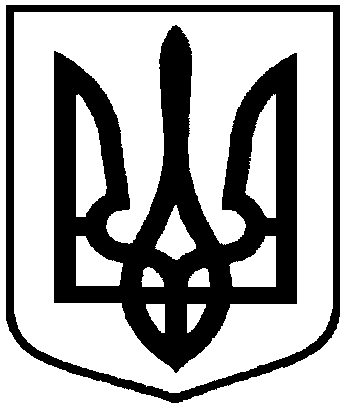 ПроектОприлюднено «__»______2017 р.від                        2018   року   №        - МРм. СумиПро затвердження Порядку забезпечення безкоштовним харчуванням за рахунок коштів міського бюджету дітей, батьки яких є учасниками бойових дій на території інших держав, та дітей, батьки яких загинули або отримали тілесні ушкодження під час Революції гідностіНачальник управління освіти 
і науки Сумської міської ради                                                                                                                          А.М. ДанильченкоСпеціаліст І категорії – юрисконсульт управління освіти і науки Сумської міської ради С.М. СтеценкоЗаступник міського голови з питань діяльності виконавчих органів радиДиректор департаменту фінансів, економіки та інвестицій Сумської міської радиМ.О. ГалицькийС.А. ЛиповаНачальник правового управління Сумської міської радиО.В. ЧайченкоСекретар Сумської міської радиА.В. БарановДодаток до рішення Сумської міської ради   «Про затвердження Порядку забезпечення безкоштовним харчуванням за рахунок коштів міського бюджету дітей, батьки яких є учасниками бойових дій на території інших держав, та дітей, батьки яких загинули або отримали тілесні ушкодження під час Революції гідності»від                        2018   року   №         - МР